Goran Račetović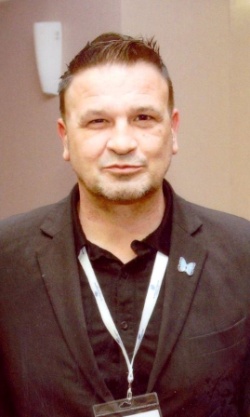 Prim. dr. med.Bosna i HercegovinaMedicinski fakultet pohađao na Univerzitetu u Tuzli, diplomirao na Medicinskom fakultetu Univerziteta u Beogradu, a specijalistički ispit iz psihijatrije položio na Medicinskom fakultetu Univerziteta u Banjoj Luci. Načelnik Centra za zaštitu mentalnog zdravlja u Domu zdravlja Prijedor od 2007. godine, od kada je i aktivni učesnik svih relevantnih domaćih i regionalnih stručnih skupova i brojnih internacionalnih psihijatrijskih događaja. Od 2009. godine ima aktivnu ulogu u Udruženju psihijatara u Bosni i Hercegovini (UPuBiH), kao jedan od dva Sekretara, naročito u međunarodnoj promociji i predstavljanju Udruženja (Svjetska psihijatrijska asocijacija-WPA, Savjet nacionalnih psihijatrijskih asocijacija u Evropskoj psihijatrijskoj asocijaciji-Council of the EPA NPAs), a individualni je član više međunarodnih psihijatrijskih asocijacija (Evropska psihijatrijska asocijacija-EPA, Svjetska psihijatrijska asocijacija-WPA, Međunarodna asocijacija za rane intervencije u psihijatriji-IAEP, Psihijatrijska asocijacija Istočne Evrope i Balkana-PAEEB). Predsjednik je Regionalnog zbora Prijedor Komore doktora medicine Republike Srpske. Nagrađivan od strane Komore doktora medicine (za organizaciju službe 2013, za primarnu zdravstvenu zaštitu 2020) i Gender Centra Republike Srpske (za doprinose u prevenciji i borbi protiv nasilja u porodici). Predsjednik je Komisije za zaštitu lica sa smetnjama u mentalnom zdravlju Republike Srpske. U matičnoj ustanovi je koordinator za pitanja mentalnog zdravlja, kontinuiranu medicinsku edukaciju (KME) i porodično nasilje. Ima veoma aktivnu ulogu u aktuelnom, reformskom, Projektu mentalnog zdravlja u BiH kao jedan od vanjskih saradnika i konsultanata u više komponenti, naročito projektnim ciljevima usmjerenim ka preventivnim, edukativnim i destigmatizacionim aktivnostima. Bio je aktivni učesnik na više od 40 internacionalnih stručnih skupova, pozvani predavač na desetak domaćih i regionalnih simpozijuma i kongresa sa međunarodnim učešćem, te član organizacionih odbora gotovo svih domaćih skupova u posljednjih duže od 5 godina. Kourednik je dvije kongresne publikacije, te autor poglavlja u priručniku za postupanja subjekata zaštite žrtava porodičnog nasilja u Republici Srpskoj (zdravstveni sektor). Stručni konsultant i imenovani član više radnih grupa Ministarstva zdravlja. Publikovao je nekoliko radova kao autor i koautor (5 u SCI i SSCI), te objavio više od 50 apstrakata u knjigama apstrakata ili suplementima internacionalnih časopisa. Služi se, sem lokalnih jezika, aktivno i engleskim jezikom.